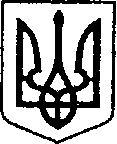 УКРАЇНАЧЕРНІГІВСЬКА ОБЛАСТЬН І Ж И Н С Ь К А    М І С Ь К А    Р А Д А35 сесія VIII скликанняР І Ш Е Н Н Явід 08 грудня 2023 р.		м. Ніжин	                     № 16 -35/2023Відповідно до статей 25, 26, 42, 46, 59, 73 Закону України «Про місцеве самоврядування в Україні», статті 91 Бюджетного кодексу України, пунктів 1, 2 статті 23 Закону України «Про громадські об’єднання», Закону України «Про волонтерську діяльність» від 19.04.2011 р. №3236-VI (зі змінами), Регламенту Ніжинської міської ради Чернігівської області VIIІ скликання, затвердженого рішенням Ніжинської міської ради Чернігівської області від 27.11.2020 року №3-2/2020 (зі змінами), до Програми сприяння розвитку волонтерства Ніжинської територіальної громади на 2023-2027, затвердженої рішенням Ніжинської міської ради Чернігівської області від 09.02.2023 року № 24-28/2023 роки, міська рада вирішила:Внести зміни до п.3 Порядку надання фінансової підтримки громадським організаціям, що зареєстровані та здійснюють волонтерську діяльність на території Ніжинської міської територіальної громади за рахунок кошів бюджету Ніжинської міської територіальної громади, затвердженого рішенням Ніжинської міської ради від 20.06.2023р. №24-31/2023 «Про затвердження Порядку надання фінансової підтримки громадським організаціям, що зареєстровані та здійснюють волонтерську діяльність на території Ніжинської міської територіальної громади, за рахунок кошів бюджету Ніжинської міської територіальної громади» та викласти його в новій редакції:«3.1. Фінансова підтримка волонтерським ГО може надаватися на цілі, пов'язані із волонтерською діяльністю:- закупівля тактичного обладнання для військових ЗСУ: тепловізорів, засобів захисту, зв’язку, квадрокоптерів, старлінків, засобів розвідки та вогневої протидії та ін.;          - закупівля будівельних інструментів (гайковерти, шуруповерти) та матеріалів, будівельного обладнання, компресорів, господарчого інвентарю;- оплата оренди нежитлових приміщень та транспортних послуг (у разі відсутності власних);- закупівля транспортних засобів та автозапчастин до них, автошин;- закупівля зарядних пристроїв, акумуляторних батарей;- закупівля одягу, взуття, тканини, тактичних рукавичок, термобілизни та інше;- закупівля медичних засобів (турнікетів) та засобів індивідуального захисту дихальних шляхів; - оплата послуг ремонту транспортних засобів та технічного нагляду транспортних засобів;- оплата комунальних послуг щодо приміщень, в яких громадська організація  провадить свою статутну діяльність;- оплата послуг з обслуговування та ремонту військового обладнання, яке перебуває на балансі волонтерської ГО та надається у користування військовим;- закупівля паливно-мастильних матеріалів; - оплата послуг зв’язку, поштових послуг, послуг мережі Інтернет;- інші заходи та цілі, передбачені Статутом волонтерської ГО, які не мають на меті отримання прибутку».2. Начальнику відділу економіки виконавчого комітету Ніжинської міської ради Тараненку Г.П. забезпечити оприлюднення даного рішення на офіційному сайті Ніжинської міської ради.3. Організацію роботи по виконанню рішення покласти на секретаря Ніжинської міської ради Хоменка Ю.Ю.4. Контроль за виконанням даного рішення покласти на постійну комісію міської ради з питань соціально-економічного розвитку, підприємництва, інвестиційної діяльності, бюджету та фінансів (голова комісії - Мамедов В.Х.) та з питань  освіти, охорони здоров’я, соціального захисту, культури, туризму, молодіжної політики та спорту (голова комісії - Кірсанова С.Є).Міський голова                                                              Олександр КОДОЛАПро внесення змін до Порядку надання фінансової підтримки громадським організаціям, що зареєстровані та здійснюють волонтерську діяльність на території Ніжинської міської територіальної громади, за рахунок коштів бюджету Ніжинської міської територіальної громади